Marketing Ch. 13 Graphic Organizer                                                     Name:_________________________									  Hour:______Outline of the Preliminary Activities Associated with the Sales Process: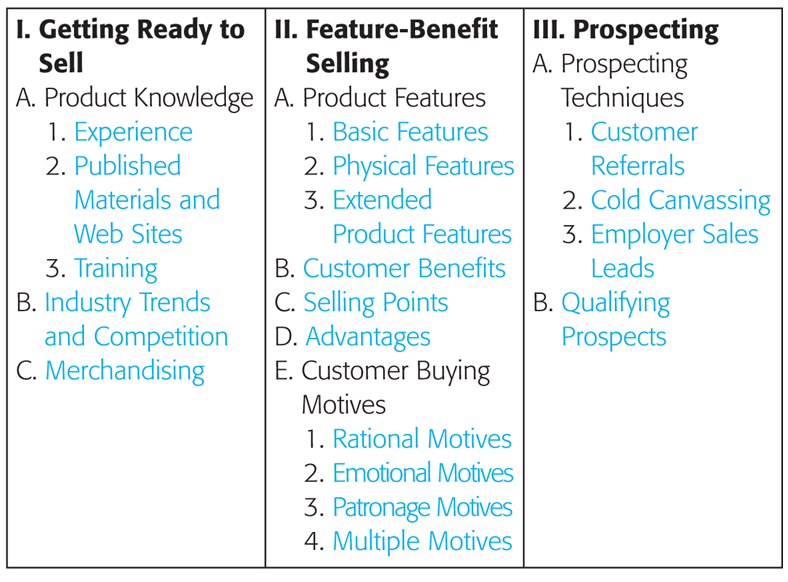 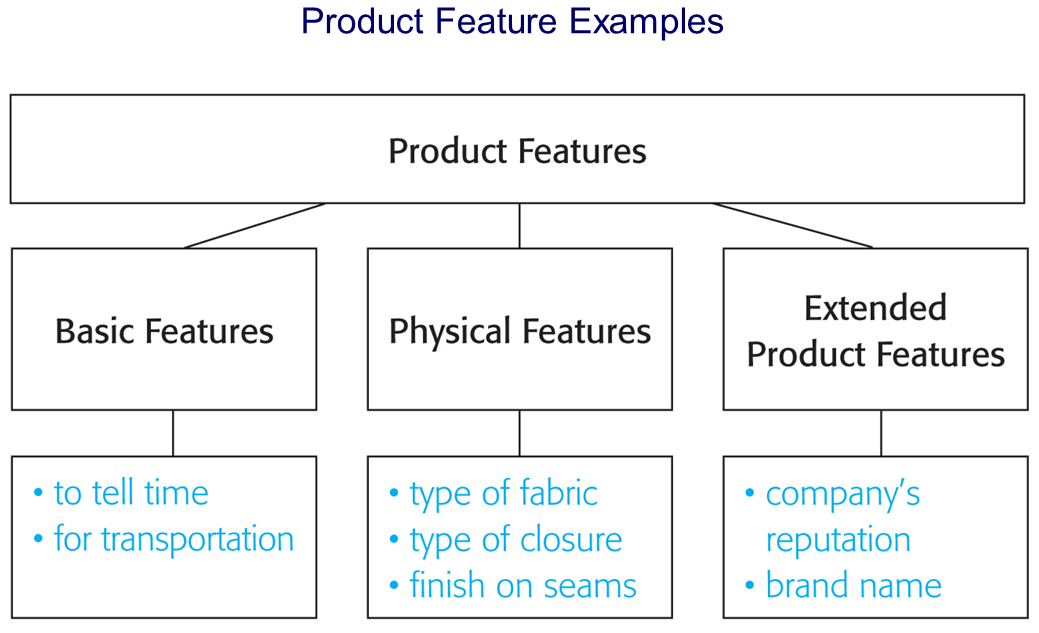 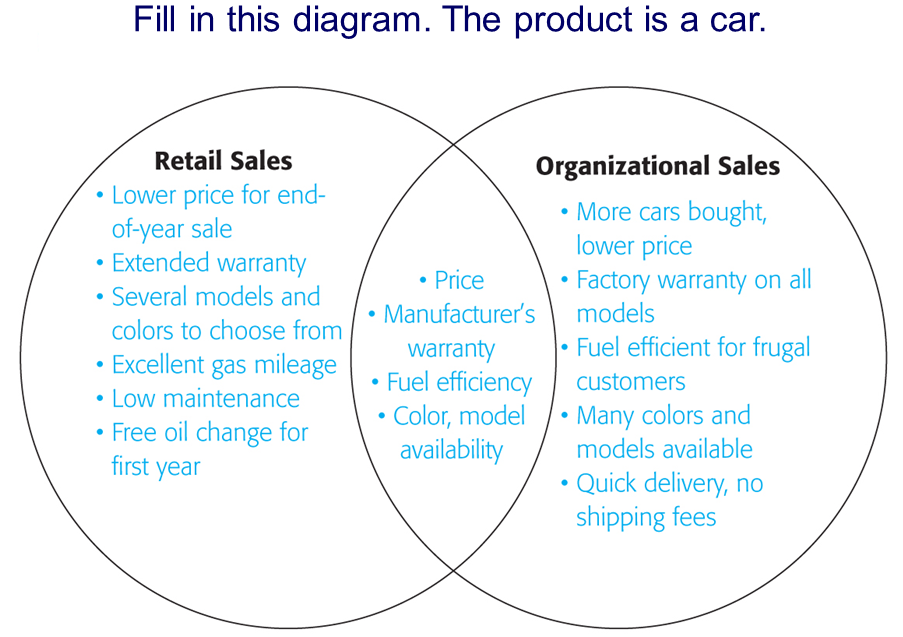 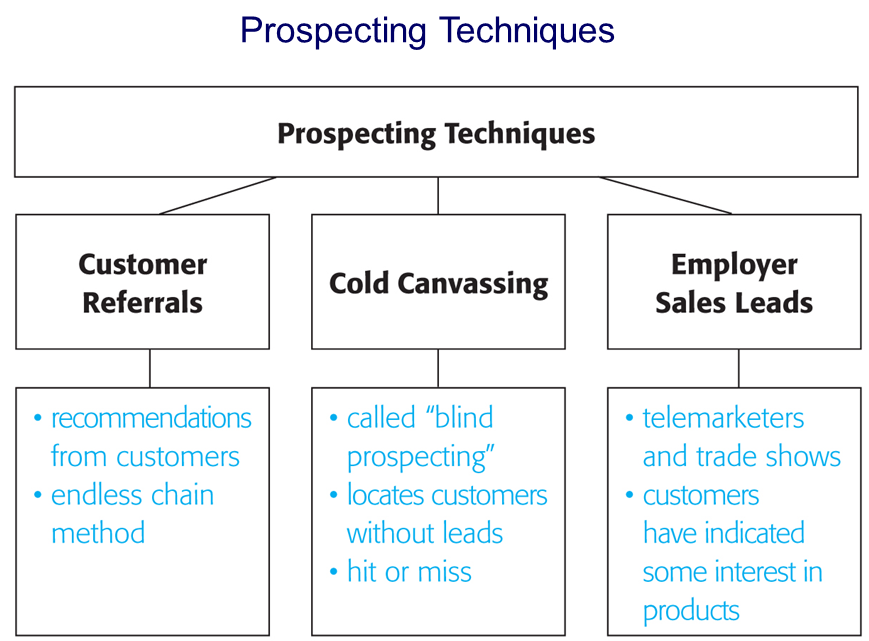 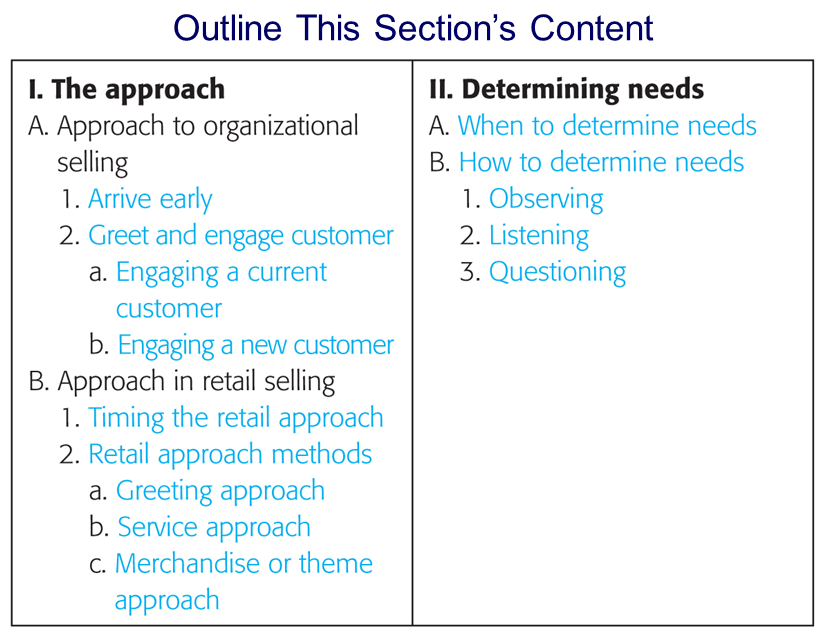 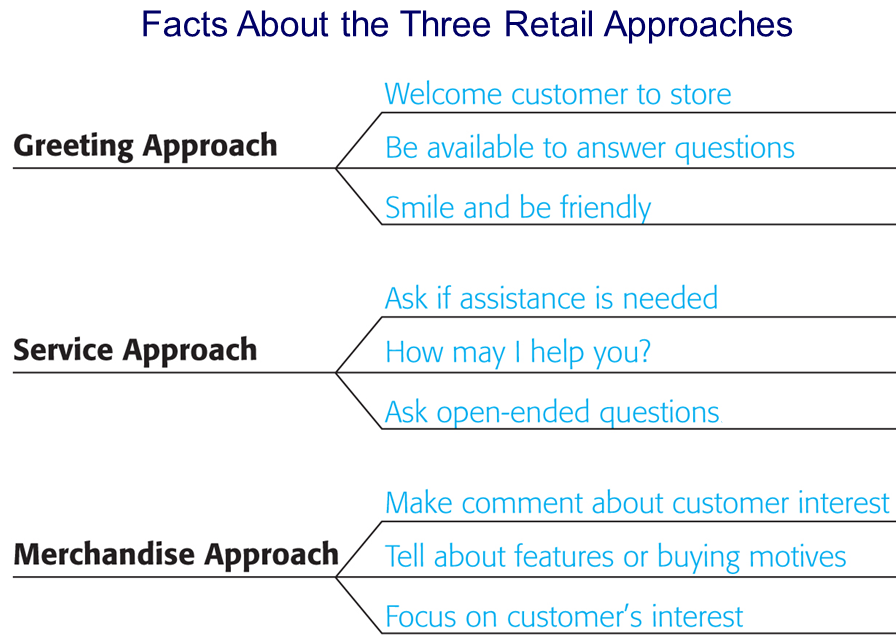 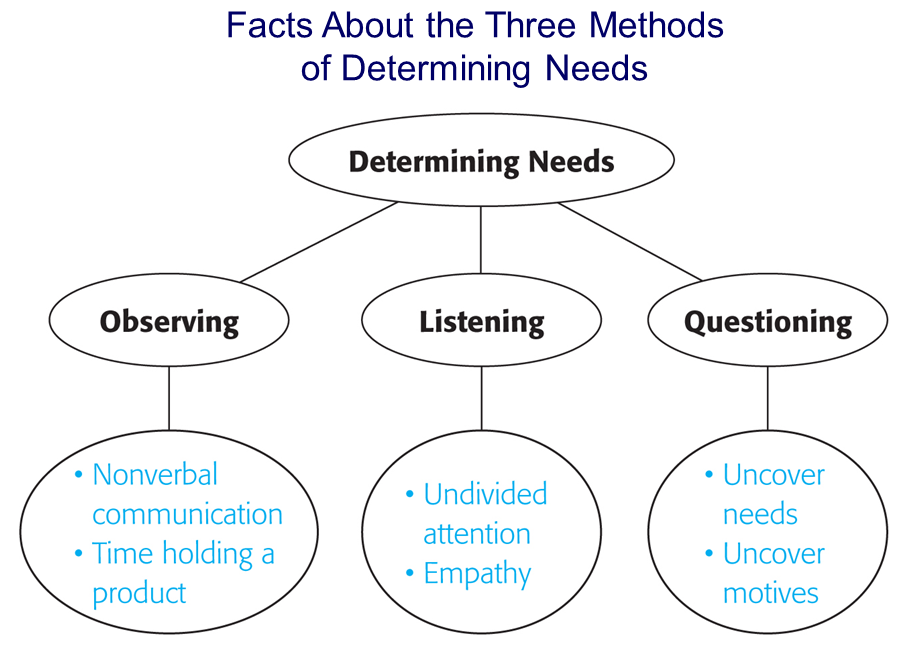 Questions to Ask and Questions Not to Ask When the Customer is Shopping for a Microwave Oven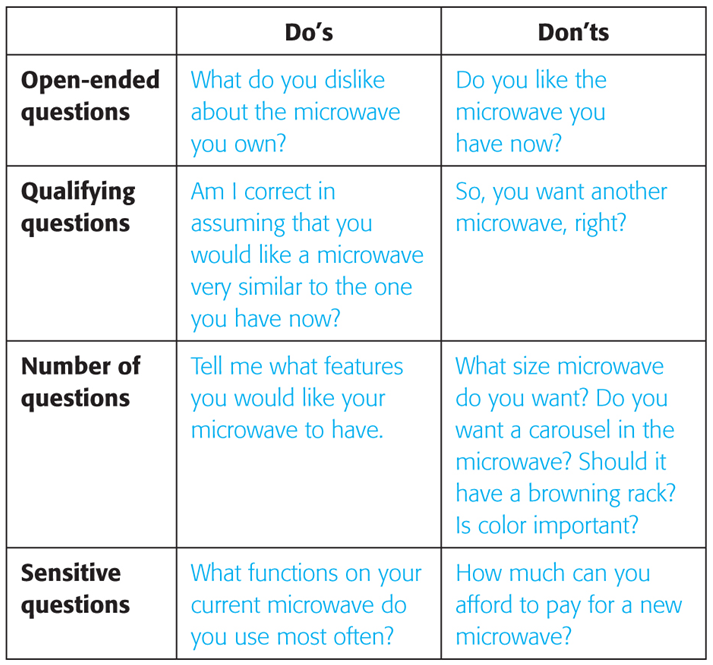 